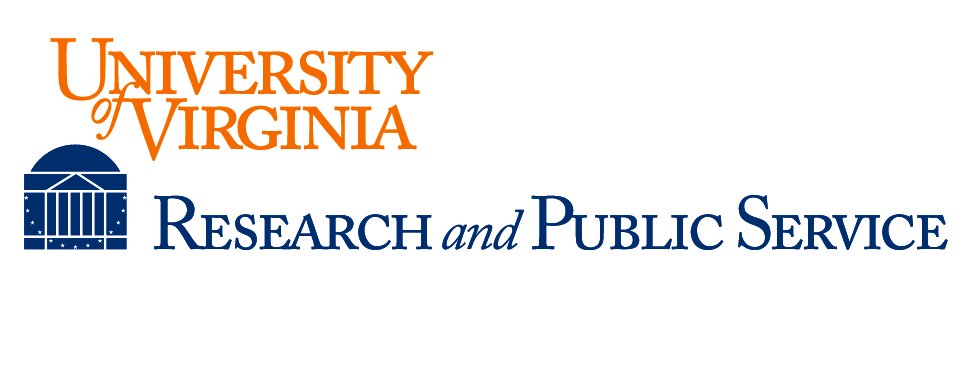 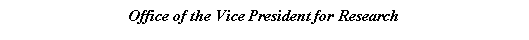 UNIVERSITY OF VIRGINIAINSTITUTIONAL REVIEW BOARD-HEALTH SCIENCES RESEARCH (IRB-HSR) #1October 01, 2021*The prisoner representative will attend meetings and be counted towards a quorum only when protocols involving prisoners are on the agenda.  **Shared Positions: One of the two people sharing the position count towards quorum at a full committee meeting. Additional AlternatesRita Basu, MDIRB-HSR ChairProfessorEndocrinology and MetabolismScientist/Affiliated Mark Sochor, Associate ProfessorIRB-HSR Vice ChairEmergency Medicine Scientist/AffiliatedAmy P. Adams, Pharm. DInvestigational Pharmacist PharmacyScientist/AffiliatedMarie C. Baker, Ph.D.Non-Scientist/UnaffiliatedJohn Barcia, MDAssociate ProfessorPediatric NephrologyScientist/AffiliatedScott Bender, Ph.D. Associate ProfessorPsychiatryScientist/AffiliatedLauren Benusa, Pharm. DInvestigational PharmacistPharmacy Scientist/AffiliatedAlternate to Amy AdamsKenneth Bilchick, MDAssociate ProfessorCardiologyScientist/AffiliatedAlternate for Andrew BudaAndrew J. Buda, MDProfessorCardiovascular MedicineScientist/AffiliatedStephen Caldwell, MDProfessorGastroenterology/HepatologyScientist/AffiliatedMichele Campolieto PharmD, BCPSInvestigational Pharmacist PharmacyScientist/AffiliatedAlternate to Amy AdamsFrederick L. Copeland, Ed.DNon-Scientist Unaffiliated Alternate to Marie C. BakerCaroline L. Flournoy, PhDStudy CoordinatorScientist/AffiliatedAlternate to Ava Lena WaldmanLaahn Foster MDAssistant ProfessorHematology Oncology Scientist/AffiliatedAlternate to Leonid VolodinKathleen Fuchs, PhDAssociate ProfessorNeurologyScientist/AffiliatedAlternate to Scott BenderRyan Gentzler, MD
Assistant Professor
Hematology/Oncology
Scientist/AffiliatedZiv J. Haskal, MDProfessorRadiologyScientist/AffiliatedAlternate to Mark QuiggCourtney Heron BSN, BSMedical StudentScientist/AffiliatedAlternate to Zoe RoeckerRandy Jones, PhD, RN, FAANProfessorNursing Scientist/Affiliated Alternate to Joy MillerNancy LowryRetired ParalegalNon-Scientist/UnaffiliatedAlternate to Shelley SassKyle Luedtke, Pharm. DInvestigational Pharmacist PharmacyScientist/AffiliatedAlternate to Amy AdamsJoy Miller, BS MSN RNDepartment of PediatricsScientist /AffiliatedCraig Portell MD Associate ProfessorHematology and OncologyScientist/AffiliatedAlternate to Ryan GentzlerMark S. Quigg, MDProfessorNeurologyScientist/Affiliated *Lauren Ashleigh Reese J.D.Assistant Public DefenderPrisoner RepresentativeNon Scientist/AffiliatedMargaret V.W. Riley, JD (Mimi)Professor Non-Scientist/AffiliatedZoe Roecker, BSMedical StudentScientist/AffiliatedAlternate to Courtney HeronShelley Sass, MANon-Scientist/UnaffiliatedGregory Townsend, MDAssociate ProfessorInfectious DiseaseScientist/AffiliatedDavid Volles, Pharm.D, BCPSPharmacistPharmacyScientist/AffiliatedLeonid Volodin MDAssistant ProfessorHematology/ Oncology Scientist/AffiliatedAlternate to Laahn FosterAva Lena Waldman, MHSStudy CoordinatorDivision of Infectious DiseaseScientist/AffiliatedAlternate to Caroline FlournoyPeter Waldron M.D.Scientist/Affiliated Alternate to Stephen CaldwellGuofen Yan, Ph.D
Associate Professor
Public Health Sciences Administration
Scientist/AffiliatedRobert BanksIRB AdministratorNon-Scientist/AffiliatedAlternate for all non-scientistsSandy Borucki RN, CIPIRB-HSR Compliance CoordinatorScientist /AffiliatedAlternate to Study Coordinator PositionHelena Estes-Johnson AAS IRB-HSR Compliance CoordinatorScientist/AffiliatedAlternate to Study Coordinator PositionJoanna FaulconerIRB-HSR Compliance CoordinatorNon-Scientist/AffiliatedAlternate  for all non-scientistsTara Gaucher BS, CIP IRB-HSR Compliance CoordinatorScientist/AffiliatedAlternate to Study Coordinator PositionSusie Hoffman RN BSN CIPIRB-HSR DirectorScientist/AffiliatedAlternate to Study Coordinator PositionEnid Krieger, RN BSN MANon-Scientist/UnaffiliatedAlternate to Non-Scientist PositionAndrea Ruhsam, BA, BS, CIP IRB-HSR Compliance CoordinatorScientist/AffiliatedAlternate to Study Coordinator PositionEileen Sembrowich BS, BA, CCRP,CIPIRB-HSR Associate DirectorScientist/AffiliatedAlternate to Study Coordinator PositionLois Shepherd, B.A.,JDProfessor Non-Scientist/AffiliatedAlternate for Mimi Riley